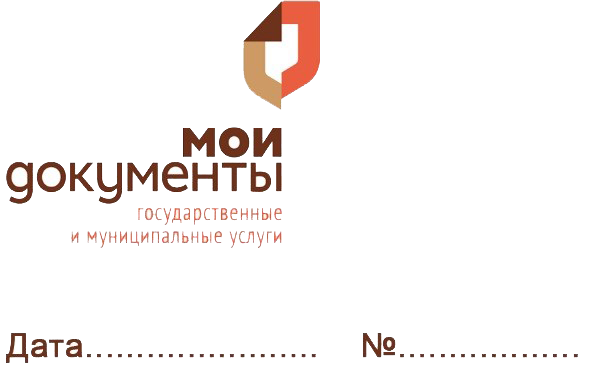  По списку рассылкиО получении справок в электронной форме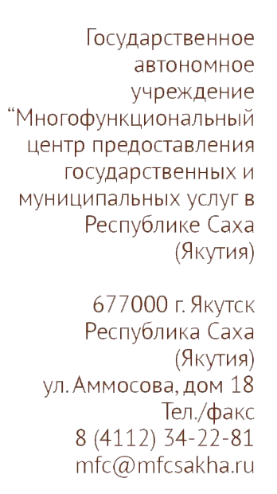 В связи с большим количеством поступающих вопросов по оформлению справок и сведений, необходимых для трудоустройства граждан по новому месту работы, напоминаем о возможности подачи заявлений на получение государственных услуг в электронной форме через Единый портал государственных и муниципальных услуг «Госуслуги» (www.gosuslugi.ru), а также через официальные сайты ведомств. Информация о популярных электронных услугах, доступных для оформления, приведена в приложении 2 к настоящему письму. С полным списком всех справок и лицензий, доступных к оформлению в электронной форме, вы можете ознакомиться на портале «Госуслуги» в разделе «Лицензии, справки, аккредитации» (https://www.gosuslugi.ru/category/license). Просим включить данную информацию в памятки по трудоустройству в ваши ведомства, а также дать рекомендации лицам, поступающим на работу, о необходимости использования, преимущественно, электронного способа подачи документов, что соответствует целевым и программным документам по развитию цифровой экономики и сложившейся эпидемиологический ситуации.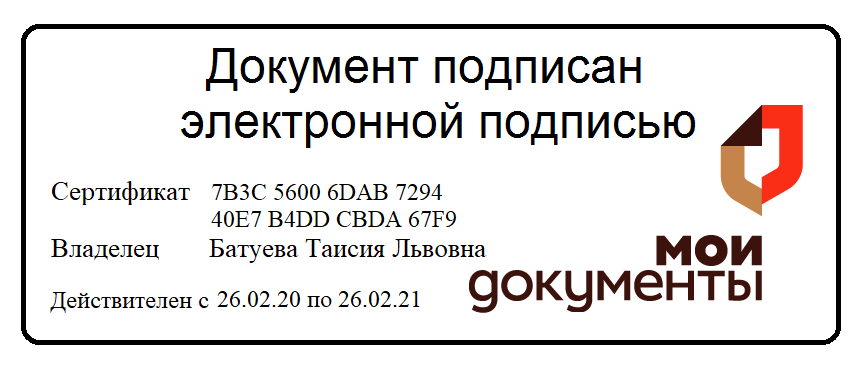 С уважением, руководитель                                                                Т. Л. БатуеваИсполнитель:Кириллина Л. И. Тел.: 506-146 IP 64-383Приложение 1.Список рассылкиМинистерство жилищно-коммунального хозяйства и энергетики Республики Саха (Якутия);Министерство здравоохранения Республики Саха (Якутия);Министерство имущественных и земельных отношений Республики Саха (Якутия);Министерство инноваций, цифрового развития и инфокоммуникационных технологий Республики Саха (Якутия);Министерство культуры и духовного развития Республики Саха (Якутия);Министерство образования Республики Саха (Якутия);Министерство по внешним связям и делам народов Республики Саха (Якутия);Министерство по делам молодежи и социальным коммуникациям Республики Саха (Якутия);Министерство по развитию Арктики и делам народов Севера Республики Саха (Якутия);Министерство по физической культуре и спорту Республики Саха (Якутия);Министерство предпринимательства, торговли и туризма Республики Саха (Якутия);Министерство промышленности и геологии Республики Саха (Якутия);Министерство сельского хозяйства Республики Саха (Якутия);Министерство строительства Республики Саха (Якутия);Министерство транспорта и дорожного хозяйства Республики Саха (Якутия);Министерство труда и социального развития Республики Саха (Якутия);Министерство финансов Республики Саха (Якутия);Министерство экологии, природопользования и лесного хозяйства Республики Саха (Якутия);Окружная администрация г. Якутска.Органы местного самоуправления Республики Саха (Якутия). Приложение 2.Список услуг, доступных к оформлению в электронной форме Наименование услугиСсылка на услугу в электронной формеПолучение справки о наличии (отсутствии) судимости и (или) факта уголовного преследования либо о прекращении уголовного преследования.https://www.gosuslugi.ru/16587/1Получение справки о наличии (отсутствии) административного наказания за употребление наркотических веществ без назначения врача.https://www.gosuslugi.ru/285264/2Сведения о трудовой деятельности, предоставляемые из информационных ресурсов ПФР.https://es.pfrf.ru/inquiry/emplHistory/Выдача дубликата страхового свидетельства (в случае утери/порчи СНИЛС). https://es.pfrf.ru/inquiry/snilsDuplicate/Сведения о состоянии индивидуального лицевого счета застрахованного лица.https://es.pfrf.ru/inquiry/szi6/Запрос сведений в налоговый орган о постановке на учет физического лица (в случае утери/порчи ИНН). https://service.nalog.ru/static/personal-data.html?svc=inn&from=%2Finn.doВыписка из ЕГРН об основных характеристиках и зарегистрированных правах на объект недвижимости. https://rosreestr.ru/wps/portal/p/cc_present/EGRN_1 Выписка из ЕГРН о правах отдельного лица на имевшиеся (имеющиеся) у него объекты недвижимости.https://rosreestr.ru/wps/portal/p/cc_present/EGRN_3 